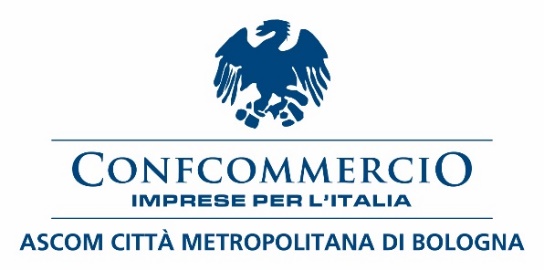 COMUNICATO STAMPAAscom taxi: c'è bisogno di più sicurezzaIl direttivo di Ascom Taxi, di Confcommercio Ascom Bologna, esprime al collega Asti 12 la massima solidarietà e gli augura pronta guarigione per il grave episodio di cronaca nera che lo ha riguardato.Il tema della sicurezza sul trasporto pubblico non di linea come i taxi non deve essere più  rimandato. Occorre investire di più sulle telecamere sia nei posteggi che a bordo, strumenti che non più tardi di due mesi fa hanno consentito di arrestare una coppia di rapinatori seriali.Il sindaco Matteo Lepore e la nuova giunta, che ci sono sembrati più attenti rispetto al passato rispetto ai problemi della notte, devono intervenire impegnando maggiori risorse, potendo utilizzare anche il residuo della vendita delle 41 licenze taxi del 2008, per garantire sicurezza ai tassisti.Bologna, 4 gennaio 2022	Confcommercio Ascom Bologna